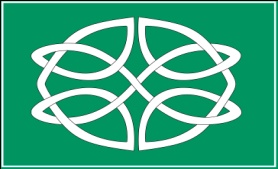 CORRIB SHIP MANAGEMENTApplication FormSeafarerNext of KinDependentsCORRIB SHIP MANAGEMENTPage 2National DocumentationCORRIB SHIP MANAGEMENTPage 3Flag Stage DocumentationEmployment History (last 5 contracts)Please specify reference details (Name, Rank, Company, Phone number, E-mail, Fax):NameRankNationalityDate & Place of BirthAddressTelephone No.Mobile No.Email AddressNearest local airportNearest Int’l airportNameDate of BirthAddressTelephone No.Mobile No.Email AddressName/sDate of Birth/sAddressTelephone No.Mobile No.Email AddressNo.Document NameDocument No.Issue DateExpiry Date1Passport2Seaman’s Book 3Seaman’s Identity Document4Certificate of Competency 5Endorsement of Certificate of Competency 6GMDSS7GMDSS Endorsement8Basic Safety Training and Instruction9Proficiency in Survival Craft & Rescue boats10Advanced Fire Fighting11Cargo Handling on ships carrying dangerous and hazardous substances12Medical care on board ships13The operational use of Electronic chart display and information systems (ECDIS)14Radar navigation (Radar, ARPA, Bridge Teamwork, Search and rescue)15Bridge Resource Management16Ship Security Officer17Designated Security Duties of shipboard personnel18Security – Related Training and Instruction for all seafarers1920212223Medical Certificate 24Yellow Fever Vaccination No.Document NameDocument No.Issue DateExpiry Date1Endorsement of Certificate of Competency2Seaman’s bookNo.VesselRankS/On dateS/Off date12345